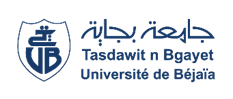 Université Abderrahmane Mira-BejaiaFaculté des Sciences Humaines et SocialesDépartement de Psychologie et orthophoniePlanning DES Examens Du  2 Semestre DE L’Année Universitaire 2023/2024M2 PSYCHOLOGIE CLINIQUE  AdministrationModulesDates & JoursHorairesEnseignant (e)s chargé (e)s des modulesGroupesLocauxSéminaire de méthodologieLUNDI13/05/202411H20-12H50M. GACI1-2Amphi 39Séminaire de méthodologieLUNDI13/05/202411H20-12H50M. GACI3-4Amphi 40